Miyazaki International CollegeCourse SyllabusAutumn 2019Rubric for Academic Writing (focus on paragraph writing)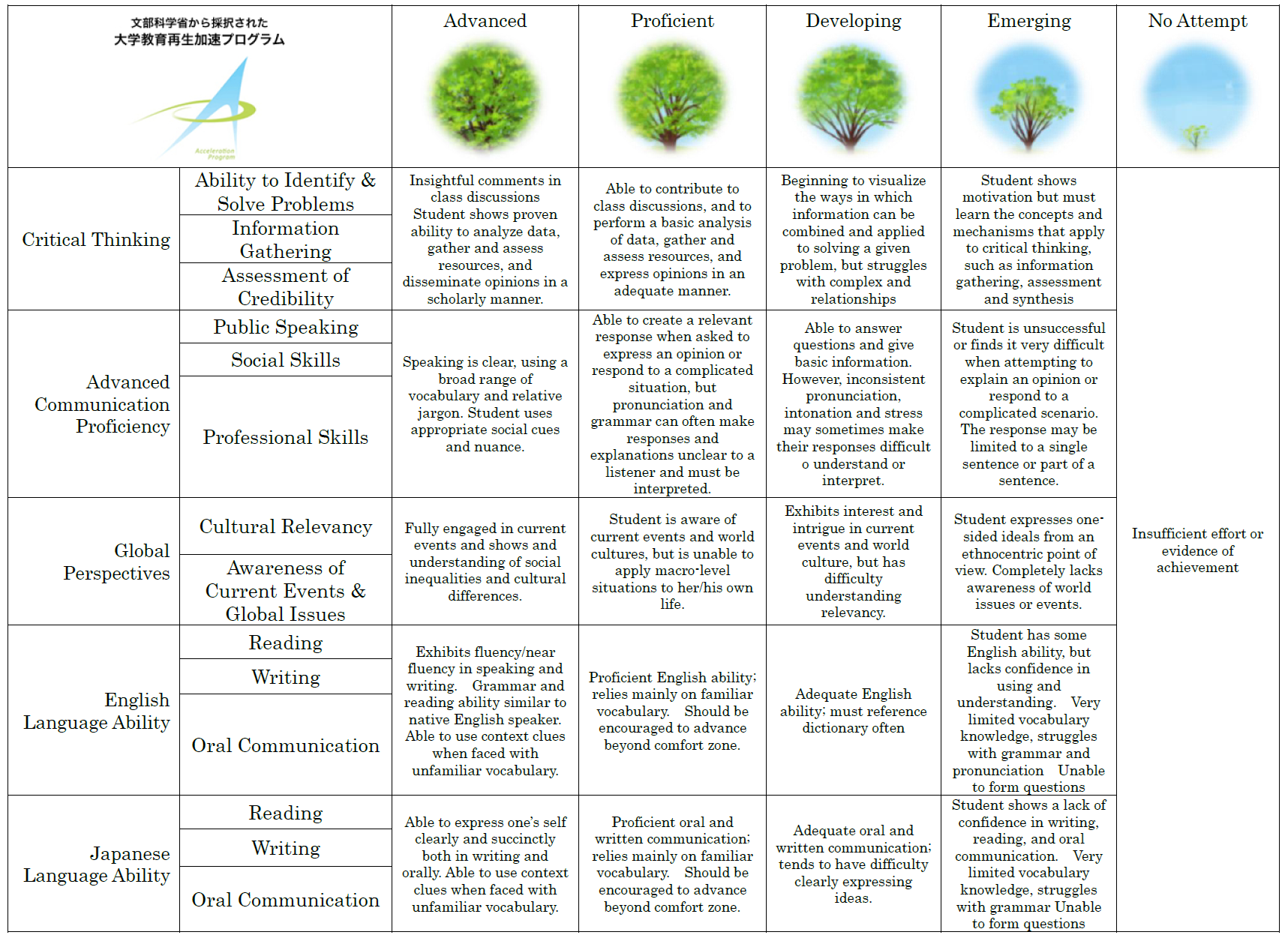 Course Title ( Credits )AW2-5 TC (2 credits)Course Designation for TCDiscipline related courseLanguage TeacherLanguage TeacherInstructorEllen HeadE-mail addressehead@mic.miyazaki-mic.ac.jpOffice/Ext1-205/ Ext. 3715Office hoursTuesday 1.00-2.30, Thursday 1.30-2.30Course Description:Course Description:Course Description:This second semester writing course for first year students aims to build on the skills and knowledge acquired in Academic Writing 1. The Academic Writing 2 course assists students in developing the ability to write well-organized paragraphs and to combine paragraphs into longer pieces of writing. Students will practice writing to suit various kinds of purpose with an awareness of the context and audience of their writing. After learning to write paragraphs, students will learn to combine paragraphs into longer pieces of various different genres such as academic essays and personal reflections. Students will learn various different ways of planning and editing a formal essay. Students will also be given the chance to complete fluency based writing activities on topics covered in concurrently taught reading courses, and will be able to further develop their fluency through regular journaling. The course also aims to help students to reflect on ways of teaching writing and promoting interaction in a writing classroom.This second semester writing course for first year students aims to build on the skills and knowledge acquired in Academic Writing 1. The Academic Writing 2 course assists students in developing the ability to write well-organized paragraphs and to combine paragraphs into longer pieces of writing. Students will practice writing to suit various kinds of purpose with an awareness of the context and audience of their writing. After learning to write paragraphs, students will learn to combine paragraphs into longer pieces of various different genres such as academic essays and personal reflections. Students will learn various different ways of planning and editing a formal essay. Students will also be given the chance to complete fluency based writing activities on topics covered in concurrently taught reading courses, and will be able to further develop their fluency through regular journaling. The course also aims to help students to reflect on ways of teaching writing and promoting interaction in a writing classroom.This second semester writing course for first year students aims to build on the skills and knowledge acquired in Academic Writing 1. The Academic Writing 2 course assists students in developing the ability to write well-organized paragraphs and to combine paragraphs into longer pieces of writing. Students will practice writing to suit various kinds of purpose with an awareness of the context and audience of their writing. After learning to write paragraphs, students will learn to combine paragraphs into longer pieces of various different genres such as academic essays and personal reflections. Students will learn various different ways of planning and editing a formal essay. Students will also be given the chance to complete fluency based writing activities on topics covered in concurrently taught reading courses, and will be able to further develop their fluency through regular journaling. The course also aims to help students to reflect on ways of teaching writing and promoting interaction in a writing classroom.Course Objectives:Course Objectives:Course Objectives:By the end of the course, students will be able to:Write well-organized paragraphs with a topic sentence and supporting detailsUse various structures in their essays as specified in the MIC writing handbook for AW2Plan and write an essay with a logically structured introduction, body and conclusionFurther develop the ability to write paragraphs with clear topic sentences, supporting ideas, and concluding sentencesCombine paragraphs to form essays with various patterns including narrative, description, comparison, persuasion, problem/solution and cause/effectEvaluate what makes a good essay and edit their own /their peers’ work to improve the grammatical accuracy, content and organizationWrite faster and more fluently (in a 10-minute period, students should be able to write at least 200 words on a topic with which they have knowledge or experience without use of a dictionary)Word process and re-draft their own essays to improve the appearance, grammar, vocabulary and flow of their writingWrite English to suit various kinds of purpose, scene, situation and context, for various different themes and genres with an awareness of the reader or audienceReflect on their learning and evaluate their learning experience in a way that will assist their professional development as future teachersMEXT Attainment ObjectivesTo be able to write English to suit the purpose, scene and situation etc, for various different themes.To be able to execute language activities that integrate multiple themesBy the end of the course, students will be able to:Write well-organized paragraphs with a topic sentence and supporting detailsUse various structures in their essays as specified in the MIC writing handbook for AW2Plan and write an essay with a logically structured introduction, body and conclusionFurther develop the ability to write paragraphs with clear topic sentences, supporting ideas, and concluding sentencesCombine paragraphs to form essays with various patterns including narrative, description, comparison, persuasion, problem/solution and cause/effectEvaluate what makes a good essay and edit their own /their peers’ work to improve the grammatical accuracy, content and organizationWrite faster and more fluently (in a 10-minute period, students should be able to write at least 200 words on a topic with which they have knowledge or experience without use of a dictionary)Word process and re-draft their own essays to improve the appearance, grammar, vocabulary and flow of their writingWrite English to suit various kinds of purpose, scene, situation and context, for various different themes and genres with an awareness of the reader or audienceReflect on their learning and evaluate their learning experience in a way that will assist their professional development as future teachersMEXT Attainment ObjectivesTo be able to write English to suit the purpose, scene and situation etc, for various different themes.To be able to execute language activities that integrate multiple themesBy the end of the course, students will be able to:Write well-organized paragraphs with a topic sentence and supporting detailsUse various structures in their essays as specified in the MIC writing handbook for AW2Plan and write an essay with a logically structured introduction, body and conclusionFurther develop the ability to write paragraphs with clear topic sentences, supporting ideas, and concluding sentencesCombine paragraphs to form essays with various patterns including narrative, description, comparison, persuasion, problem/solution and cause/effectEvaluate what makes a good essay and edit their own /their peers’ work to improve the grammatical accuracy, content and organizationWrite faster and more fluently (in a 10-minute period, students should be able to write at least 200 words on a topic with which they have knowledge or experience without use of a dictionary)Word process and re-draft their own essays to improve the appearance, grammar, vocabulary and flow of their writingWrite English to suit various kinds of purpose, scene, situation and context, for various different themes and genres with an awareness of the reader or audienceReflect on their learning and evaluate their learning experience in a way that will assist their professional development as future teachersMEXT Attainment ObjectivesTo be able to write English to suit the purpose, scene and situation etc, for various different themes.To be able to execute language activities that integrate multiple themesCourse Schedule (Please note that the order and exact dates are subject to change)Course Schedule (Please note that the order and exact dates are subject to change)Course Schedule (Please note that the order and exact dates are subject to change)DayTopicContent/Activities1Course IntroductionCourse outline and objectives, timed writing, writing for a purpose and audience, introduction to UN goals for sustainable development, process writing review. (TC program objective 1)2Writing with a purposeLooking at examples of writing to identify purpose and audience. Writing a story about the cause of an accident (TC program objective 1, 2)3Comparison and contrastReview process writing and basic grammar. Simple and compound sentences. Writing about transport in cities, comparison and contrast/opinions about two cities(TC program objective 2)4Pre-writing and planningQuizPre-writing to generate ideas: planning a paragraph or essay. Questions for comparing two countries or cultures (TC program objective 1)5Timed writingDeveloping fluency by timed writing; comparing and using metaphors (TC program objective 1)6Paragraph organizationPlanning and writing a paragraph with a topic sentence and supporting details. Comparison and contrast. Editing for grammatical accuracyUsing a correction code (TC program objective 2)7Cause and effect essayCause and effect paragraph; global problems and local solutions (TC program objective 2)8Paragraph developmentPlanning and writing a paragraph with a topic sentence and supporting details. (TC program objective 2)9Timed writingDeveloping fluency by timed writing: Topic: Hallow’een. beliefs, the supernatural, ghosts and UFOs(TC program objective 1)10Planning a paragraphWho is the reader?Different ways of planning paragraphs: personal writingWriting for an internet forum (TC program objective 1, 2)Writing to students in another country, introducing Japanese culture11Paragraph developmentWriting a paragraph with a topic sentence and supporting details (TC program objective 2) Comparison and contrast12Paragraph developmentEditing a paragraph to improve the content: formal writing (TC program objective 2) Comparison and contrast13Summarizing and paraphrasingWriting  a summary/ paraphrasing and summarizing skills (TC program objective 1, 2) 14Writing at lengthPlanning and writing an essay with three paragraphs: introductory paragraphs; Topics: solving world problems example education, poverty (TC program objective 1, 2)15Writing at length Planning and writing an essay with three paragraphs: body paragraphs Topics: solving world problems example education, poverty (TC program objective 1, 2)16Timed writingDeveloping fluency by timed writing (TC program objective 2) Topics: solving world problems example the environment17Writing at lengthPlanning and writing an essay with three paragraphs: concluding paragraphs Topics: solving world problems example alternative energy, fair trade (TC program objective 1, 2)18Editing your essayEditing your essay for grammatical accuracy, paragraph organization and content (TC program objective 2)19Writing a persuasive essayWriting a body paragraph with a counter argument (TC program objective 1) For example, robots working as nurses, future of humans living in space20Writing a persuasive essayOrganizing a persuasive essay; use of complex sentences and sign-posting (TC program objective 2)21Timed writingDeveloping fluency by timed writing; writing a good conclusion (TC program objective 1)22Problems and solutionsStructures for expressing problems and solutions (TC program objective 2)23Problems and solutionsStructures for expressing problems and solutions; writing a good opening (TC program objective 2)24Writing a report on a surveyReporting on a survey using paragraphs and paragraph headers (TC program objective 1, 2)25Writing a report on a surveyReporting on a survey using paragraphs and paragraph headers (TC program objective 1, 2)26Timed writingDeveloping fluency by timed writing (TC program objective 1): global issues theme for example, reflecting on the past and future of women 27Developing a longer essayPlanning a 5 paragraph essay (TC program objective 1, 2) Reflecting on your progress and making a portfolio, writing a reflection28Review and timed writingTimed essay writing practice (TC program objective 1, 2)29Review and timed writingStructure review; write reflection and hand in portfolio  (TC program objective 2)30Exam Review Timed essay writing practice (TC program objective 2)Exam weekFinal Examreading & vocabulary examsRequired Materials:Required Materials:Required Materials:Textbook as prescribed by the teacherMIC Writing HandbookA4 writing paper, pens, pencilsJapanese-English, English Japanese dictionary (if you have a smartphone, download the EIJIRO app; also try http://www.alc.ac.jp)Handouts provided by teacher/ downloaded by students as necessaryTextbook as prescribed by the teacherMIC Writing HandbookA4 writing paper, pens, pencilsJapanese-English, English Japanese dictionary (if you have a smartphone, download the EIJIRO app; also try http://www.alc.ac.jp)Handouts provided by teacher/ downloaded by students as necessaryTextbook as prescribed by the teacherMIC Writing HandbookA4 writing paper, pens, pencilsJapanese-English, English Japanese dictionary (if you have a smartphone, download the EIJIRO app; also try http://www.alc.ac.jp)Handouts provided by teacher/ downloaded by students as necessaryCourse Policies (Attendance, etc.)Course Policies (Attendance, etc.)Course Policies (Attendance, etc.)AttendanceYou will not get any points for attendance because it is expected that you will attend 100% of classes. It is important to be on time. Students who are 5 minutes late or more may not be recorded as present for the class. If you are absent for more than 4 sessions without a doctor’s certificate or other official evidence, you will have to take the course again.Academic HonestyYou are not allowed to use translation software or Internet translation sites in this or any course at MIC. Plagiarism (cheating) is not tolerated. The following are common examples of plagiarism:Getting another students to write your assignment or essay for you. (Getting another student to check your work and give advice is OK.)Copying language from a book, newspaper, journal or website without using quotation marks and citing (Citing means giving credit to your sources; telling the reader where you found the information.) Assignment SubmissionFollow the teacher’s instructions carefully in terms of the length of the assignment and make sure you understand if the assignment needs to be handwritten or wordprocessed and uploaded to Moodle. If you are not sure how to do the assignment, ask the teacher in class or in the office hour!Be sure to write your full name in English, your student number, the teacher’s name, the date, a title, and the page number and exercise of the assignment if appropriate. Late assignments (drafts to the teacher) may result in a lower score, so please submit your writing on time. AttendanceYou will not get any points for attendance because it is expected that you will attend 100% of classes. It is important to be on time. Students who are 5 minutes late or more may not be recorded as present for the class. If you are absent for more than 4 sessions without a doctor’s certificate or other official evidence, you will have to take the course again.Academic HonestyYou are not allowed to use translation software or Internet translation sites in this or any course at MIC. Plagiarism (cheating) is not tolerated. The following are common examples of plagiarism:Getting another students to write your assignment or essay for you. (Getting another student to check your work and give advice is OK.)Copying language from a book, newspaper, journal or website without using quotation marks and citing (Citing means giving credit to your sources; telling the reader where you found the information.) Assignment SubmissionFollow the teacher’s instructions carefully in terms of the length of the assignment and make sure you understand if the assignment needs to be handwritten or wordprocessed and uploaded to Moodle. If you are not sure how to do the assignment, ask the teacher in class or in the office hour!Be sure to write your full name in English, your student number, the teacher’s name, the date, a title, and the page number and exercise of the assignment if appropriate. Late assignments (drafts to the teacher) may result in a lower score, so please submit your writing on time. AttendanceYou will not get any points for attendance because it is expected that you will attend 100% of classes. It is important to be on time. Students who are 5 minutes late or more may not be recorded as present for the class. If you are absent for more than 4 sessions without a doctor’s certificate or other official evidence, you will have to take the course again.Academic HonestyYou are not allowed to use translation software or Internet translation sites in this or any course at MIC. Plagiarism (cheating) is not tolerated. The following are common examples of plagiarism:Getting another students to write your assignment or essay for you. (Getting another student to check your work and give advice is OK.)Copying language from a book, newspaper, journal or website without using quotation marks and citing (Citing means giving credit to your sources; telling the reader where you found the information.) Assignment SubmissionFollow the teacher’s instructions carefully in terms of the length of the assignment and make sure you understand if the assignment needs to be handwritten or wordprocessed and uploaded to Moodle. If you are not sure how to do the assignment, ask the teacher in class or in the office hour!Be sure to write your full name in English, your student number, the teacher’s name, the date, a title, and the page number and exercise of the assignment if appropriate. Late assignments (drafts to the teacher) may result in a lower score, so please submit your writing on time. Class Preparation and ReviewClass Preparation and ReviewClass Preparation and ReviewStudents are expected to spend two hours preparing, reviewing, and completing coursework for every hour spent in class. This means you should expect to spend six hours each week outside of class time on this course.Remember that if you have brainstormed ideas, and organized them into a detailed outline, the actual writing part of your paragraph or essay should not take so long – it is the planning part that takes time.“I was absent” is not an excuse for not completing assignments. If you miss a class, be sure to talk with your classmates to find out what you have missed. Contact the teacher after trying to consult with your classmates.If you do not understand anything at any time, it is your responsibility to ask questions. If you do not ask questions, the teacher may assume you understand everything. Students are expected to spend two hours preparing, reviewing, and completing coursework for every hour spent in class. This means you should expect to spend six hours each week outside of class time on this course.Remember that if you have brainstormed ideas, and organized them into a detailed outline, the actual writing part of your paragraph or essay should not take so long – it is the planning part that takes time.“I was absent” is not an excuse for not completing assignments. If you miss a class, be sure to talk with your classmates to find out what you have missed. Contact the teacher after trying to consult with your classmates.If you do not understand anything at any time, it is your responsibility to ask questions. If you do not ask questions, the teacher may assume you understand everything. Students are expected to spend two hours preparing, reviewing, and completing coursework for every hour spent in class. This means you should expect to spend six hours each week outside of class time on this course.Remember that if you have brainstormed ideas, and organized them into a detailed outline, the actual writing part of your paragraph or essay should not take so long – it is the planning part that takes time.“I was absent” is not an excuse for not completing assignments. If you miss a class, be sure to talk with your classmates to find out what you have missed. Contact the teacher after trying to consult with your classmates.If you do not understand anything at any time, it is your responsibility to ask questions. If you do not ask questions, the teacher may assume you understand everything. Grades and Grading StandardsGrades and Grading StandardsGrades and Grading StandardsParticipation – 10%Participation refers to being prepared and being active in class. Journal – 20%Several times a week you will be required to write a journal entry, choosing from whatever subject you desire, possibly from a list of topics provided. These will be checked several times a semester for quantity, but your entries will be neither graded nor edited. The purpose of the journal is for you to gain fluency in writing; how correctly you write in English is less important. You will also be expected to regularly comment on your peers’ work.Homework and writing assignments – 50%You will have writing assignments after almost every class. Sometimes these assignments will be peer-edited before submitting to the teacher. For major assignments you will be expected to submit two or even three drafts on-line (with later drafts including corrections and improvements suggested by the teacher). From time to time there may also be quizzes, handouts, and Moodle assignments. You will receive a grade for each of these assignments based on the draft you initially submit to the teacher and bonus points for improving it. The teacher will edit these assignments, and you are expected to submit a final copy with previous edits. Please keep all your work. At the end of the term you will make a portfolio (a selection of your best work ON PAPER and work that shows your progress, both on paper and digitally) so you need to keep some of the early work and show how you improved.Final Exam – 20%The final exam will take place during exam week. Information on the content of the exam will be given in class.Participation – 10%Participation refers to being prepared and being active in class. Journal – 20%Several times a week you will be required to write a journal entry, choosing from whatever subject you desire, possibly from a list of topics provided. These will be checked several times a semester for quantity, but your entries will be neither graded nor edited. The purpose of the journal is for you to gain fluency in writing; how correctly you write in English is less important. You will also be expected to regularly comment on your peers’ work.Homework and writing assignments – 50%You will have writing assignments after almost every class. Sometimes these assignments will be peer-edited before submitting to the teacher. For major assignments you will be expected to submit two or even three drafts on-line (with later drafts including corrections and improvements suggested by the teacher). From time to time there may also be quizzes, handouts, and Moodle assignments. You will receive a grade for each of these assignments based on the draft you initially submit to the teacher and bonus points for improving it. The teacher will edit these assignments, and you are expected to submit a final copy with previous edits. Please keep all your work. At the end of the term you will make a portfolio (a selection of your best work ON PAPER and work that shows your progress, both on paper and digitally) so you need to keep some of the early work and show how you improved.Final Exam – 20%The final exam will take place during exam week. Information on the content of the exam will be given in class.Participation – 10%Participation refers to being prepared and being active in class. Journal – 20%Several times a week you will be required to write a journal entry, choosing from whatever subject you desire, possibly from a list of topics provided. These will be checked several times a semester for quantity, but your entries will be neither graded nor edited. The purpose of the journal is for you to gain fluency in writing; how correctly you write in English is less important. You will also be expected to regularly comment on your peers’ work.Homework and writing assignments – 50%You will have writing assignments after almost every class. Sometimes these assignments will be peer-edited before submitting to the teacher. For major assignments you will be expected to submit two or even three drafts on-line (with later drafts including corrections and improvements suggested by the teacher). From time to time there may also be quizzes, handouts, and Moodle assignments. You will receive a grade for each of these assignments based on the draft you initially submit to the teacher and bonus points for improving it. The teacher will edit these assignments, and you are expected to submit a final copy with previous edits. Please keep all your work. At the end of the term you will make a portfolio (a selection of your best work ON PAPER and work that shows your progress, both on paper and digitally) so you need to keep some of the early work and show how you improved.Final Exam – 20%The final exam will take place during exam week. Information on the content of the exam will be given in class.Methods of Feedback:Methods of Feedback:Methods of Feedback:Student work will be assessed several times on periodic assignments submitted online and/or on paper. Journal entries will be checked for quantity and frequency of work at least four times in the term. Particularly struggling students will be contacted by email for one-on-one consultations with the teacher. Students will be formatively assessed on class performance by their teacher and by their peers on preliminary written work.Note: It is your responsibility to seek help if you need it. Please visit your teacher during office hours if you need specific help or general study advice, and feel free to contact your teacher by email any time.Student work will be assessed several times on periodic assignments submitted online and/or on paper. Journal entries will be checked for quantity and frequency of work at least four times in the term. Particularly struggling students will be contacted by email for one-on-one consultations with the teacher. Students will be formatively assessed on class performance by their teacher and by their peers on preliminary written work.Note: It is your responsibility to seek help if you need it. Please visit your teacher during office hours if you need specific help or general study advice, and feel free to contact your teacher by email any time.Student work will be assessed several times on periodic assignments submitted online and/or on paper. Journal entries will be checked for quantity and frequency of work at least four times in the term. Particularly struggling students will be contacted by email for one-on-one consultations with the teacher. Students will be formatively assessed on class performance by their teacher and by their peers on preliminary written work.Note: It is your responsibility to seek help if you need it. Please visit your teacher during office hours if you need specific help or general study advice, and feel free to contact your teacher by email any time.Diploma Policy Objectives:Diploma Policy Objectives:Diploma Policy Objectives:Work completed in this course helps students achieve the following Diploma Policy objective(s):Advanced thinking skills (comparison, analysis, synthesis, and evaluation) based on critical thinking (critical and analytic thought)The ability to understand and accept different cultures developed through acquisition of a broad knowledge and comparison of the cultures of Japan and other nationsThe ability to identify and solve problems Advanced communicative proficiency in both Japanese and EnglishProficiency in the use of information technologyWork completed in this course helps students achieve the following Diploma Policy objective(s):Advanced thinking skills (comparison, analysis, synthesis, and evaluation) based on critical thinking (critical and analytic thought)The ability to understand and accept different cultures developed through acquisition of a broad knowledge and comparison of the cultures of Japan and other nationsThe ability to identify and solve problems Advanced communicative proficiency in both Japanese and EnglishProficiency in the use of information technologyWork completed in this course helps students achieve the following Diploma Policy objective(s):Advanced thinking skills (comparison, analysis, synthesis, and evaluation) based on critical thinking (critical and analytic thought)The ability to understand and accept different cultures developed through acquisition of a broad knowledge and comparison of the cultures of Japan and other nationsThe ability to identify and solve problems Advanced communicative proficiency in both Japanese and EnglishProficiency in the use of information technologyScoreContentOrganizationGrammar LexisA (90%+)Ideas presented were very clear, highly relevant, extremely well-supported, and well-developed.The writing displayed a highly coherent organizational structure enabling the message to be followed effortlessly. The topic sentence clearly and effectively stated the topic with a limiting idea, and the concluding sentence clearly and effectively restated/summarized the main idea(s) of the paragraph.A wide range of more complex grammar patterns was used accurately. A wide variety of vocabulary was used with high levels of accuracy and control.B (80%+)Ideas presented were clear, relevant, supported, and developed.The writing displayed a coherent organizational structure enabling the message to be followed. The topic sentence clearly stated the topic with a limiting idea. The concluding sentence restated/summarized the main idea(s) of the paragraph.A good range of grammar was used accurately. A good variety of vocabulary was used with accuracy and control.C (70%+)Ideas were fairly clear, connected and relevant. They were supported, but the main idea(s) lacked some development. The writing displayed a sufficient command of organizational structure, which resulted only in some difficulty in following the message. The topic sentence stated the topic but the limiting idea was unclear, and/or the concluding sentence was present but did not clearly restate/summarize the main idea(s) of the paragraph.A sufficient range of grammar was used, but occasionally accuracy affected reader comprehension. A sufficient variety of vocabulary was used, but there were some inaccuracies in word choice and word formation.D (60%+)The Idea(s) were somewhat clear and relevant. The idea(s) required much more development and support.There was obvious attempt to organize information, though sometimes the lack of coherence created ambiguity. Repetition and rigidity was present. The topic sentence adequately stated the topic, but the limiting idea was unclear, and/or the concluding sentence failed to restate/summarize the main idea(s) of the paragraph.An adequate range of grammar used, but many inaccuracies were present.There was adequate variety of vocabulary, but many inaccuracies in word choice and word formation were evident.F (50%+)Ideas were unclear, lacked relevance or connection, and were not developed or supported.Information was disorganized and a lack of coherence created ambiguity. The topic sentence was present but neither clearly nor effectively showed the topic or limiting idea. The content did not relate to the topic. The concluding sentence was ineffective in restating/ summarizing the main idea(s).An inadequate range of grammar was used repetitively and/or inaccurately.The writer displayed inadequate vocabulary knowledge, accuracy, and/or control.FF (50%>)The writer only supplied a list of sentences with no logical or relevant connection. No organization or coherence was present. There were unconnected sentences that communicated little. The topic sentence is lacking or unclear, as was the concluding sentence.Phrases or sentences were produced, but inaccuracies were omnipresent.The writer demonstrated insufficient lexical knowledge and usage.